26 ЗАСЕДАНИЕ 1 СОЗЫВАО внесении изменения в решение Собрания депутатов Козловского муниципального округа Чувашской Республики                          от 27.06.2023 № 3/183 «Об утверждении Положения о Почетной грамоте Козловского муниципального округа Чувашской Республики и Благодарности главы Козловского муниципального округа Чувашской Республики»В целях совершенствования процедуры награждения Почетной грамотой Козловского муниципального округа Чувашской Республики и объявления Благодарности главы Козловского муниципального округа Чувашской Республики, Собрание депутатов Козловского муниципального округа Чувашской РеспубликиРЕШИЛО:1. Внести изменения в Положение, утвержденное решением Собрания депутатов Козловского муниципального округа Чувашской Республики                  от 27.06.2023 № 3/183 «Об утверждении Положения о Почетной грамоте Козловского муниципального округа Чувашской Республики и Благодарности главы Козловского муниципального округа Чувашской Республики» (далее – Положение) следующее изменение: - изложить пункт 6. Положения в следующей редакции:«6. На каждого гражданина, представляемого к награждению, оформляется справка, характеристика и согласие на обработку персональных данных, оформленное в соответствии с Федеральным законом от 27.07.2006 № 152-ФЗ                «О персональных данных» (приложение к Положению).Документы оформляются в печатном виде, скрепляются печатью и представляются в администрацию Козловского муниципального округа Чувашской Республики не позднее, чем за четырнадцать дней до предполагаемой даты награждения Почетной грамотой и не позднее, чем за семь дней до предполагаемой даты объявления Благодарности.».2. Настоящее решение подлежит опубликованию в периодическом печатном издании «Козловский вестник» и размещению на официальном сайте Козловского муниципального округа в сети «Интернет».3. Настоящее решение вступает в силу после его официального опубликования.Председатель Собрания депутатовКозловского муниципального округаЧувашской Республики                              	                                       Ф.Р. ИскандаровГлава Козловского муниципального округа Чувашской Республики                                                                           А.Н. ЛюдковЧĂВАШ РЕСПУБЛИКИ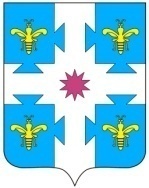 ЧУВАШСКАЯ РЕСПУБЛИКАКУСЛАВККА МУНИЦИПАЛЛА ОКРУГӖHДЕПУТАТСЕН ПУХӐВĔЙЫШĂНУ29.05.2024 3/271 №Куславкка хулиСОБРАНИЕ ДЕПУТАТОВКОЗЛОВСКОГОМУНИЦИПАЛЬНОГО ОКРУГАРЕШЕНИЕ 29.05.2024 № 3/271город Козловка